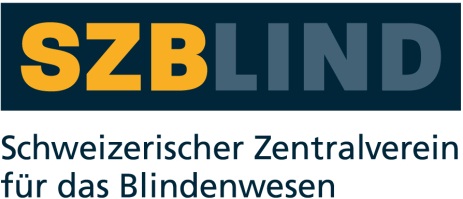 BedienungsanleitungDoro Secure 350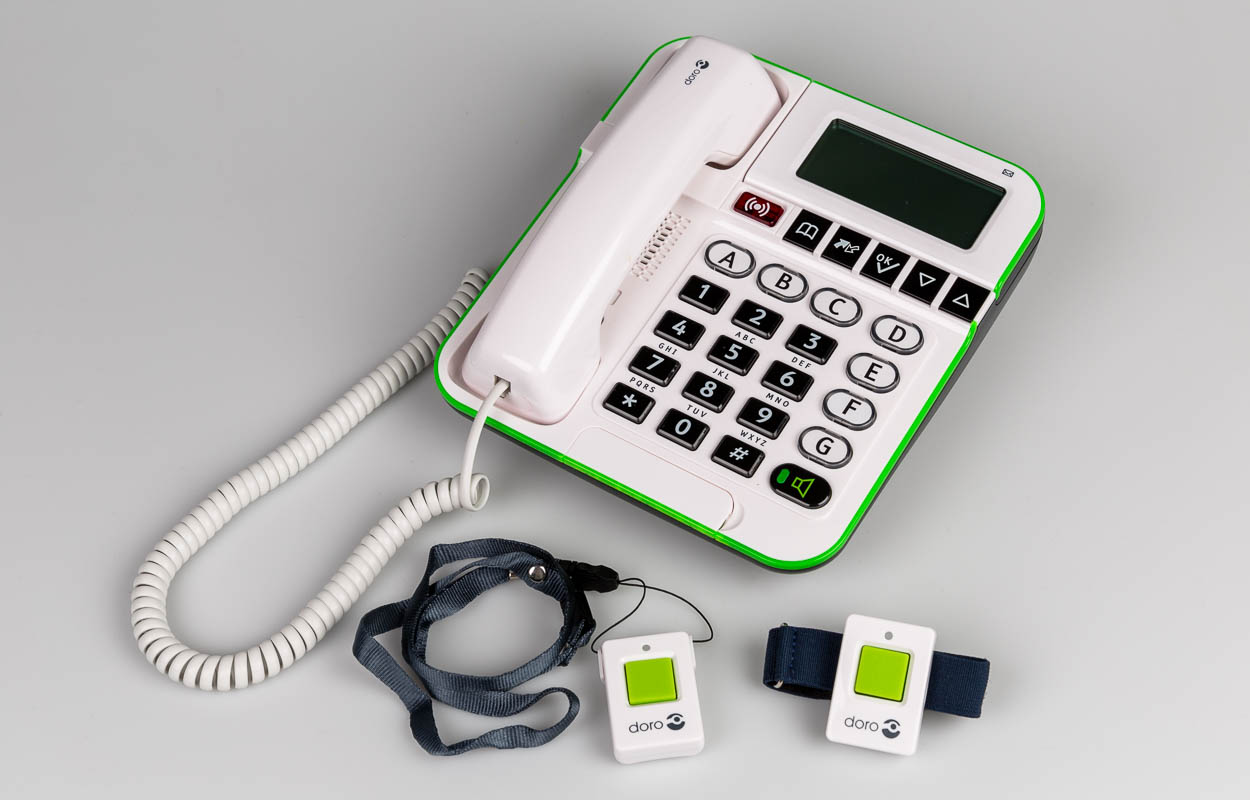 SZB-Art. Nr. 12.012Stand: 16.02.2016InhaltsverzeichnisInhaltsverzeichnis	11	Gerätebeschreibung	41.1	Stirnseite	41.2	Unterseite	41.3	Oberseite	41.3.1	Telefonhörer und Lautsprecher	41.3.2	Tasten	52	Installation	72.1	Anschluss	72.2	Batterien	82.3	Funk-Notrufauslöser	92.3.1	Austauschen der Batterien im Funk-Notrufauslöser	103	Grundeinstellungen	103.1	ZEIT/DATUM	113.2	SPRACHE	113.3	NR SPEICH.	123.4	NAME AUFN	123.5	ANHÄNGER (Funk-Notrufauslöser)	123.5.1	Anmelden eines Funk-Notrufauslösers	123.5.2	Löschen angemeldeter Funk-Notrufauslöser	133.6	STIMME	133.7	KLING.TON	133.8	KLING. LAUT	133.9	BOOST BLK	143.10	NOTRUFFUNK	143.11	STUMM NOTR	143.12	NOTBERICHT	153.13	RINGBLITZ	163.14	KONTRAST	163.15	TAST.TON	163.16	R-TASTZEIT	163.17	NEU ANR L	163.18	MFV/IWV	173.19	DIENSTE	174	Wandmontage	175	Betrieb	185.1	Anrufen	185.1.1	Normales Wählen	185.1.2	Freisprechen	185.1.3	Nummer vorwählen	195.1.4	Wählen von Nummern aus der Anrufliste	195.1.5	Direktwahl	205.1.6	Wählen von Nummern aus dem Telefonbuch	205.2	Einen Anruf annehmen	215.3	Gesprächszeitzähler	215.4	Lautstärkeregelung	215.4.1	Lautstärkeregelung der Freisprechfunktion	225.5	Mikrofonanpassung	226	Kissenvibrationssignalgeber	227	Tastenfeldzeichen	228	Telefonbuch	238.1	Speichern von Einträgen	248.2	{Bearbeiten von Einträgen	258.3	{Löschen von Telefonbucheinträgen	269	Direktwahl	279.1	Speichern von Direktwahlnummern	279.2	Löschen von Direktwahlnummern	2710	{Anruferkennung und Anrufliste	2710.1	{Nachrichten	2810.2	{Löschen von Nummern aus der Anrufliste	2910.3	{Übernehmen von Nummern ins Telefonbuch	3011	Notruffunktion	3111.1	Notrufmeldung (NOTBERICHT)	3111.2	{Auslösen des Notrufs	3212	Sonstiges	3412.1	Fehlersuche	3412.2	Pflege und Wartung	3412.3	Garantie	3612.4	Technische Daten	3612.5	Konformitätserklärung	37GerätebeschreibungStirnseiteAn der Stirnseite finden Sie von links nach rechts:TelefonanschlussAnschluss für das NetzteilAnschluss für ein VibrationskissenSchalter für den MikrofonpegelUnterseiteIn der Mitte der Unterseite finden Sie den Anschluss für den Telefonhörer und rechts daneben die Abdeckung des Batteriefachs mit der Verriegelung am rechten Rand.OberseiteTelefonhörer und LautsprecherAn der Oberseite links sind obn und unten die Mulden für den Telefonhörer eingelassen. Unter der oberen Mulde befindet sich die Taste zur Lautstärkeanhebung, und darunter fühlen Sie den Lautsprecher.Der Schiebeschalter unter dem Lautsprecher dient zur Klangregelung, und mit dem Kippschalter +/- darunter regeln Sie die Lautstärke.TastenUnter der Anzeige rechts neben dem Telefonhörer finden Sie 26 Tasten, die in 6 Reihen angelegt sind, wobei die erste Tastenreihe unter der Anzeige liegt.In dieser Anleitung werden die Tastenreihen von oben nach unten mit den Nummern 1 – 6 und die Tasten von links nach rechts mit Buchstaben bezeichnet. Die Taste 1a ist also die Notruftaste, und die Zifferntaste 5 hat die Bezeichnung 4b.Reihe 1:1a: Notruf1b: Telefonbuch1c: Anrufliste1d: Bestätigung/OK1e: Navigationstaste abwärts1f: Navigationstaste aufwärtsReihe 2:2a: Direktwahltaste A2b: Direktwahltaste B2c: Direktwahltaste C2d: Direktwahltaste DReihe 3:3a: Zifferntaste 13b: Zifferntaste 23c: Zifferntaste 33d: Direktwahltaste EReihe 4:4a: Zifferntaste 44b: Zifferntaste 5 (mit einem taktilen Punkt gekennzeichnet)4c: Zifferntaste 64d: Direktwahltaste FReihe 5:5a: Zifferntaste 75b: Zifferntaste 85c: Zifferntaste 95d: Direktwahltaste GReihe 6:6a: # (Gartenhag)6b: Zifferntaste 06c: * (Stern)6d: Freisprechtaste mit LEDUnter der sechsten Tastenreihe finden Sie einen Deckel, den Sie gegen sich weg klappen können. Legen Sie dazu einen Finger in die Einbuchtung auf der rechten Seite des Deckels und heben den Deckel nach oben, bis er mit einem Klick ausrastet.Unter dem Deckel finden Sie eine weitere Tastenreihe, bestehend aus drei Tasten. Dies sind von links nach rechts:7a: Taste R7b: Menü7c: Löschen/zurückInstallationDieses Gerät ist für den Betrieb in den analogen Netzen in AT, BE, BG, CH, CY, CZ, DE, DK, EE, ES, FI, FR, GB, GR, HU, IE, IS, IT, LV, LT, LU, MT, NL, NO, PL, PT, RO, SI, SK und SE vorgesehen.AnschlussSchliessen Sie das Hörerkabel an den Telefonhörer und an den Anschluss an der Unterseite des Telefons an.Verbinden Sie den Netzadapter mit der Netzsteckdose und anschliessend mit dem Stromanschluss an der Stirnseite des Telefons (2. Anschluss von links).Schliessen Sie das Telefonkabel an eine Telefondose und an den Telefonanschluss an (Stirnseite, 1. Anschluss von links).Heben Sie den Hörer ab und prüfen Sie, ob ein Freizeichen zu hören ist.Führen Sie die Kabel durch die Aussparungen an der Unterseite des Telefons.Hinweis! Verwenden Sie das mitgelieferte Telefonkabel, da das vorhandene Telefonkabel des Vorgängertelefons unter Umständen nicht passt.BatterienDas Gerät wird mit dem mitgelieferten Netzadapter mit Strom versorgt und verfügt über Batterien als Backup für den Fall eines Stromausfalls. Um die Notruffunktion und die volle Betriebsbereitschaft im Falle eines Stromausfalls zu gewährleisten, sind 4 AA-Alkali-Batterien erforderlich. Typische Backup-Zeit, 15 Stunden mit neuen Batterien. Wenn das Symbol mit einer leeren Batterie angezeigt wird, sind alle 4 Batterien auszutauschen. Verwenden Sie nur qualitativ hochwertige AA-Alkali-Batterien (nicht im Lieferumfang enthalten).Hinweis! Stellen Sie vor dem Einlegen oder Auswechseln der Batterien sicher, dass das Telefon nicht mit dem Telefonnetz verbunden ist.Entfernen Sie die Batterieabdeckung an der Unterseite des Telefons und legen Sie die Batterien ein. Achten Sie dabei auf die korrekte Polarität der Batterien. Das flache Ende der Batterie muss jeweils an der Feder im Batteriefach liegen.Setzen Sie die Batterieabdeckung wieder auf und schliessen Sie die Telefonleitung wieder an.WICHTIG: Verwenden Sie keine Akkus (wiederaufladbare Batterien), da deren Kapazität und Haltbarkeit zu gering ist.Funk-NotrufauslöserDie Reichweite des Funk-Notrufauslösers ist von der Umgebung abhängig, in der er verwendet wird. Der Kontakt zwischen dem Funksender und dem Telefon kann durch Wände, Decken, Möbel oder andere Hindernisse eingeschränkt werden.Prüfen Sie in Ihrem persönlichen Wohn-Umfeld die Reichweite, indem Sie den Funk-Notruf von unterschiedlichen Orten in Ihrem Umfeld aus aktivieren.Siehe Grundeinstellungen/ANHÄNGER zum Anmelden eines Funk-Notrufauslösers (Pairing).Austauschen der Batterien im Funk-NotrufauslöserWenn der Funk-Notrufauslöser nicht mehr funktioniert, tauschen Sie die Batterien aus. Verwenden Sie nur 1 x 12 V (A23, LR23) -Batterien von hoher Qualität.Lösen Sie die Schrauben auf der Rückseite mit einem Kreuzschlitzschraubendreher und trennen Sie die Teile vorsichtig voneinander.Ersetzen Sie die Batterie und achten Sie dabei auf die Markierungen für Plus- und Minuspol.Setzen Sie die Teile wieder zusammen und schrauben Sie sie zusammen. Achten Sie dabei besonders auf die Abdichtungen, damit die Wasserdichtigkeit wieder gegeben ist.GrundeinstellungenBevor Sie das Gerät zum ersten Mal verwenden, müssen die folgenden Grundeinstellungen vorgenommen werden.Um zum Einstellungsmenü zu gelangen, drücken Sie die Taste Menü (7b). Wenn Sie eine Einstellung mit Bestätigung/OK (1d) bestätigt haben, wird automatisch die nächste Einstellung angezeigt. Um die nächste Einstellung zu überspringen, drücken Sie die Navigationstasten (1e und 1f).Das Telefon kehrt nach 30 Sekunden ohne Betätigung oder durch Drücken der Taste löschen/zurück (7c) in den Ruhezustand zurück.Drücken Sie die Menü-Taste (7b), um in das Einstellungsmenü zu gelangen.ZEIT/DATUMBenutzen Sie die Navigationstasten 1e und 1f, um zu ZEIT/DATUM zu blättern. Drücken Sie bestätigung/ok (1d).Blättern Sie mit 1e/1f zur gewünschten Stunde (00-23). Drücken Sie 1d.Blättern Sie zur gewünschten Minute mit 1e/1f. Drücken Sie 1d.Blättern Sie zum gewünschten Tag mit 1e/1f. Drücken Sie 1d.Blättern Sie zum gewünschten Monat mit 1e/1f. Drücken Sie 1d.SPRACHEBlättern Sie zu LANGUE/SPRACHE. Drücken Sie 1d.Wählen Sie die gewünschte Sprache für das Display und für die Sprachfunktion aus und bestätigen Sie mit 1d.NR SPEICH.Speichern Sie Einträge in Ihrem Telefonbuch. Die entsprechenden Anweisungen finden Sie unter Telefonbuch.NAME AUFNZeichnen Sie einen Namen auf, der laut vorgelesen werden soll. Die entsprechenden Anweisungen finden Sie unter Telefonbuch.ANHÄNGER (Funk-Notrufauslöser)Mit dem Funk-Notrufauslöser können Sie eingehende Anrufe annehmen oder selber einen Notruf tätigen. Das Telefon ist mit 2 Funk-Notrufauslösern ausgestattet, die bereits angemeldet sind. Prüfen Sie die Funktion der Funk-Notrufauslöser mit dem Telefon im Standby-Modus. Halten Sie dazu die Notruftaste gedrückt. Das Telefon gibt zur Bestätigung der erfolgreichen Verbindung einen Signalton aus.Anmelden eines Funk-NotrufauslösersBlättern Sie zu ANHÄNGER. Drücken Sie 1d.Wählen Sie REG.. Drücken Sie 1d.Halten Sie die Taste auf dem Funk-Notrufauslöser gedrückt, bis "OK" angezeigt wird.Wiederholen Sie die Schritte, wenn Sie weitere Funk-Notrufauslöser anmelden wollen.5 Notrufauslöser können gleichzeitig mit dem Telefon verbunden sein. Wenn Sie versuchen, einen neuen Notrufauslöser zu verbinden, wenn bereits 5 Notrufauslöser verbunden sind, wird "VOLL" angezeigt.Hinweis! Wenn Sie ein neues Gerät hinzufügen möchten (bei 5 bereits angemeldeten Notrufauslösern, VOLL), müssen Sie zuerst alle angemeldeten Geräte löschen und dann einzeln verbinden (eine Option zum einzelnen Löschen angemeldeter Geräte ist nicht vorhanden).Löschen angemeldeter Funk-NotrufauslöserBlättern Sie zu ANHÄNGER. Drücken Sie 1d.Wählen Sie LÖSCHEN ?. Drücken Sie 1d.STIMMEWenn EIN aktiviert ist, wird beim Drücken von Tasten und bei Warnmeldungen eine aufgezeichnete Sprachmeldung abgespielt.Stellen Sie die Sprachfunktion EIN/AUS ein und bestätigen Sie mit 1d.KLING.TONWählen Sie den gewünschten Rufton aus und bestätigen Sie mit 1d.KLING. LAUTWählen Sie die gewünschte Ruftonlautstärke aus und bestätigen Sie mit 1d.BOOST BLKDie Lautstärkeanhebung ist standardmässig so eingestellt, dass sie nach jedem Anruf auf AUS schaltet. Dies kann so geändert werden, dass die Lautstärkeanhebung auf EIN geschaltet bleibt.VORSICHT: BOOST BLK = EIN sollte nur aktiviert werden, wenn alle Nutzer hörgeschädigt sind und die Lautstärkeanhebung benötigen.NOTRUFFUNKDie Notruffunktion ruft alle im Telefonbuch als "Notfallkontakt" gespeicherten Nummern an und spielt eine aufgezeichnete Notrufmeldung ab, wenn Sie die Notruftaste am Telefon 1a oder am Funk-Notrufauslöser drücken. Siehe auch Notruffunktion.Nutzen Sie die Navigationstasten 1e/1f, um die Notruffunktion EIN oder AUS einzustellen, und bestätigen Sie mit 1d.STUMM NOTRIm stummen Notruf-modus erklingt kein Sprach- oder Tonsignal, wenn der Notruf getätigt wird (siehe oben). Siehe auch Notruffunktion.Nutzen Sie 1e/1f, um den Notruf-modus auf stumm (EIN) oder normal (AUS) zu stellen, und bestätigen Sie mit 1d.NOTBERICHTZeichnen Sie die Notrufmeldung auf, die für die im Telefonbuch als "Notfallkontakte" gespeicherten Nummern abgespielt wird, wenn die Notruffunktion aktiviert ist.Hinweis! Ihre Notrufmeldung sollte Ihren Namen, Ihre Adresse sowie einen Hinweis zur Aktivierung der Freisprechfunktion enthalten.Beispiel „Dies ist ein Notruf von Peter Müller in der Musterstrasse 10 in Darmstadt. Ich benötige umgehend Hilfe. Bitte drücken Sie die 0, um diesen Anruf entgegenzunehmen."Blättern Sie zu NOTBERICHT.Halten Sie 1d gedrückt, um eine neue Notrufmeldung aufzuzeichnen (max. 30 Sekunden). Starten Sie die Aufnahme beim Signalton und lassen Sie 1d los, wenn Sie die Aufnahme beendet haben. Sprechen Sie deutlich und mit einem Abstand von 15–20 cm zur Tastatur.
Sie können auch 1d kurz drücken zum Abspielen der aufgezeichneten Notrufmeldung.Bestätigen Sie mit 1d.Siehe auch Notruffunktion.RINGBLITZUm Sie auf einen eingehenden Anruf aufmerksam zu machen, kann ein Blinklicht aktiviert werden, wenn das Telefon klingelt.Wählen Sie EIN/AUS und bestätigen Sie mit 1d. KONTRASTWählen Sie eine geeignete Einstellung für den Display-Kontrast (1–4) und bestätigen Sie mit 1d.TAST.TONEinschalten/Ausschalten der TastentöneWählen Sie EIN/AUS und bestätigen Sie mit 1d.R-TASTZEITWählen Sie die Flashtastenzeit (100/300/600 Millisekunden) und bestätigen Sie mit 1d.Der Standardwert ist in den meisten Ländern 100. In Frankreich und Portugal gelten 300, in Neuseeland 600 ms.NEU ANR LEinschalten/Ausschalten der LED-Anzeige für neue Einträge in der Anrufliste.Wählen Sie EIN/AUS und bestätigen Sie mit 1d.MFV/IWVWählen Sie MFV oder IWV als Wahlverfahren und bestätigen Sie mit 1d.Hinweis! Falls Sie wegen des Wahlverfahrens im Zweifel sind, wählen Sie MFV, da dies an den meisten Orten funktioniert.DIENSTEDie Tasten 1 (3a) und 2 (3b) können mit speziellen Rufnummern belegt werden.Blättern Sie zu DIENSTE. Drücken Sie 1d.Wählen Sie 1 oder 2 . Drücken Sie 1d.Geben Sie die Nummer ein und bestätigen Sie mit 1d. Zum Wählen halten Sie 1 oder 2 gedrückt und drücken Sie die Freisprech-Taste 6d oder heben Sie den Hörer ab.WandmontageMit der im Lieferumfang enthaltenen Halterung für die Wandmontage und zwei Schrauben (nicht im Lieferumfang enthalten) kann das Telefon an der Wand befestigt werden.WARNUNG: Stellen Sie vor dem Bohren sicher, dass in der Wand keine Kabel, Wasserrohre oder Gasleitungen verlaufen.Bohren Sie zwei senkrecht 83 mm voneinander entfernte Löcher in die Wand.Drehen Sie die Schrauben ein und lassen Sie sie etwa 5 mm aus der Wand herausstehen.Ziehen Sie das Hörerkabel aus dem Hörer.Setzen Sie die Führungsspitzen der Halterung in die Schlitze auf der Rückseite des Telefons ein und schieben Sie die Halterung dann nach oben, bis sie einrastet.Positionieren Sie das Telefon so, dass die Schrauben an der Wand in die Schlitze in der Halterung passen, und schieben Sie dann das Telefon nach unten, bis es auf den Schrauben aufliegt.Schliessen Sie den Hörer wieder an und legen Sie ihn auf die Gabel.BetriebAnrufenNormales WählenHeben Sie den Hörer ab.Geben Sie die gewünschte Rufnummer ein.FreisprechenMit der Freisprechfunktion können Sie telefonieren, ohne den Hörer zu benutzen.Drücken Sie die Freisprech-Taste 6d, um die Freisprechfunktion zu aktivieren. Die LED auf der Taste leuchtet auf.Wählen Sie die gewünschte Rufnummer auf der Tastatur. Drücken Sie erneut 6d, um den Anruf zu beenden.Hinweis! Wenn Sie möchten, können Sie durch einfaches Drücken auf 6d oder Abheben des Hörers zwischen Hörer- und Freisprechmodus wechseln. Denken Sie daran, dass im Freisprechmodus nicht beide Gesprächsteilnehmer gleichzeitig sprechen können.Nummer vorwählenMit dieser Funktion können Sie eine Rufnummer eingeben und ändern, bevor sie gewählt wird.Geben Sie die gewünschte Rufnummer ein. Fehler können durch Drücken von löschen/zurück (7c) gelöscht werden.Heben Sie den Hörer ab, drücken Sie 1d oder drücken Sie 6d, um die Nummer zu wählen.Hängen Sie den Hörer ein oder drücken Sie 6d, um den Anruf zu beenden.Wählen von Nummern aus der AnruflisteDrücken Sie Anrufliste (1c), um den letzten Anruf anzuzeigen.Nutzen Sie die Navigationstasten 1e/1f, um durch die 15 letzten eingegangenen und ausgegangenen Anrufe zu blättern.
1e = Eingehender Anruf
1f = Ausgehender AnrufNehmen Sie den Hörer ab, drücken Sie 1d oder 6d, um die angezeigte Nummer zu wählen.DirektwahlDrücken Sie eine der Direktwahltasten 2a, 2b, 2c, 2d, 3d, 4d, 5d. Die gespeicherte Telefonnummer wird angezeigt.Nehmen Sie den Hörer ab, drücken Sie 1d oder 6d, um die Nummer zu wählen.Wählen von Nummern aus dem TelefonbuchDrücken Sie Telefonbuch (1b), um das Telefonbuch zu öffnen.Blättern Sie mit den Navigationstasten 1e/1f durch das Telefonbuch oder geben Sie den ersten Buchstaben des Namens ein, um einen Eintrag schnell zu finden (siehe Tastenfeldzeichen).Zum Wählen heben Sie den Hörer ab oder drücken Sie die Freisprechtaste 6d. Alternativ dazu können Sie auch 1d drücken, und die im Display angezeigte Nummer wird automatisch im Freisprechmodus gewählt.Einen Anruf annehmenZum Annehmen eines eingehenden Anrufs nehmen Sie den Hörer ab oder drücken Sie die Freisprechtaste 6d. Sie können den Anruf auch im Freisprechmodus annehmen, in dem Sie die Taste auf dem Funk-Notrufauslöser drücken.GesprächszeitzählerIm Standby-Modus wird auf dem Display die aktuelle Uhrzeit angezeigt. Während eines Anrufs wird stattdessen die Gesprächsdauer angezeigt. Die Gesprächsdauer wird nach Beenden des Gesprächs für weitere fünf Sekunden angezeigt.LautstärkeregelungDas Gerät bietet über die Regler verschiedene Möglichkeiten der Klangregelung:Normale Lautstärkeregelung für den HörerÄndern des Frequenzbereichs/der Tonhöhe und -qualität,
BITTE BEACHTEN! Dies funktioniert nur bei aktiver Lautstärkeanhebung.Drücken Sie die Taste Lautstärkeanhebung über dem Lautsprecher, um die Lautstärkeanhebung zu aktivieren. Die Lautstärkeanhebung wird normalerweise bei Beendigung eines Anrufs deaktiviert, um bei Menschen mit normalem Hörvermögen einem Gehörschaden vorzubeugen. Diese Sicherheitsfunktion ist einstellbar, siehe BOOST BLK.Lautstärkeregelung der FreisprechfunktionWARNUNG: Die Lautstärke des Hörers kann sehr gross sein. Die Lautstärkeanhebung sollte nur von Menschen mit Hörbeeinträchtigung verwendet werden.MikrofonanpassungDer Mikrofonpegel kann mit dem Schiebeschalter rechts an der Stirnseite des Gerätes eingestellt werden.0 (mittlere Position): Standardeinstellung+ 4 (rechte Position): höhere Lautstärke beim Gesprächspartner- 4 (linke Position): weniger Lautstärke beim GesprächspartnerHinweis: 0 ist die Standardeinstellung und sollte beibehalten werden, sofern keine besonderen Bedürfnisse vorhanden sind.KissenvibrationssignalgeberEin Kissenvibrationssignalgeber wie z.B. Doro HearPlus 55v kann an die dritte Buchse von links an der Stirnseite des Gerätes angeschlossen werden.TastenfeldzeichenTaste 1: Leerzeichen + & - / X 1Taste 2: A B C Å Ä Æ æ å ä ß, 2	Taste 3: D E F ë 3	Taste 4: G H I ï 4	Taste 5: J K L 5	Taste 6: M N O Ñ ñ Ö ö 6	Taste 7: P Q R S 7	Taste 8: T U V Ü ü 8	Taste 9: W X Y Z 9	Taste *: ' @ ( ) * < >Taste 0: . , : ? =  0	Taste #: $ _ % ! ; #	Telefonbuch99 Telefonnummern (max. 22 Ziffern) und zugehörige Namen (max. 10 Buchstaben) können im Telefonbuch gespeichert werden. Bei vollem Speicher wird SPEICH VOL angezeigt. Ist die Rufnummernanzeige CLIP an Ihrem Telefonanschluss vom Anbieter oder in der Telefonanlage aktiviert, wird der Name, den Sie dem Anrufer im Telefonbuch zugeordnet haben, angezeigt. Zu dem Telefonbucheintrag können Sie ausserdem einen Namen aufzeichnen (NAME AUFN), der laut vorgelesen wird (anstelle der Telefonnummer des Anrufes, falls STIMME=EIN).Speichern von EinträgenDrücken Sie Menü (7b) und blättern Sie mit den navigationstasten 1e/1f zu NR SPEICH.. Drücken Sie die Taste 1d.Geben Sie eine Rufnummer ein. Verschieben Sie den Cursor mit 1e/1f und drücken Sie 7c, um bei Bedarf Ziffern zu löschen. Drücken Sie # (6c), um eine Pause in die Nummer einzufügen.Bestätigen Sie mit 1d. In der zweiten Displayzeile wird ein blinkender Cursor angezeigt.Geben Sie einen Namen für den Eintrag ein (siehe Tastenfeldzeichen).Bestätigen Sie mit 1d.Wählen Sie NOTRUF EIN oder NOTRUF AUS. Bestätigen Sie mit 1d.
WICHTIG: Wählen Sie NOTRUF EIN, wenn Sie den Eintrag als "Notfallkontakt" speichern möchten. Siehe Notruffunktion.
Bei Auswahl von NOTRUF EIN wird NOTR.POS? angezeigt. Wählen Sie die gewünschte Position (1-30) mit den Tasten 1e/1f. Bestätigen Sie mit 1d.
Hinweis! NOTR.POS? dient zur Einstellung der Wählrangfolge eines Notrufes.GESPEICH. wird angezeigt und anschliessend NAME AUFN. Sie können nun einen Namen aufzeichnen, der zusammen mit dem Eintrag vorgelesen wird.
Zum Aufnehmen halten Sie 1d gedrückt, bis ein Signalton erklingt, sprechen Sie dann den Namen und lassen Sie anschliessend die Taste wieder los (andernfalls beendet das Gerät die Aufzeichnung nach 4 Sekunden). Sprechen Sie deutlich und mit einem Abstand von 15–20 cm zum Telefon.Bei Auswahl von NOTRUF AUS drücken Sie 1d, GESPEICH. wird angezeigt und anschliessend NAME AUFNWiederholen Sie die Schritte 2 bis 8, um einen weiteren Eintrag zu speichern, oder halten Sie 7c gedrückt, um ins Menü zurückzukehren.Hinweis! Die Auswahl einer Position (NOTR.POS?) ist sehr wichtig, da so die chronologische Reihenfolge der im Notfall zu wählenden Telefonnummern festgelegt wird. Position 1 wird zuerst gewählt, danach 2, dann 3 usw. Wenn Sie eine Position überschreiben möchten, wird die zuvor gespeicherte Nummer auf eine Position "hinter" der soeben eingestellten Position verschoben.Bearbeiten von EinträgenDrücken Sie die Telefonbuch-Taste 1b.Wählen Sie den gewünschten Eintrag mit den Tasten 1e/1f.Halten Sie Menü (7b) zwei Sekunden lang gedrückt. An der ersten Stelle der ausgewählten Nummer erscheint ein blinkender Cursor.Verschieben Sie den Cursor mit 1e/1f und drücken Sie 7c,  um bei Bedarf Ziffern zu löschen. Drücken Sie # (6c), um eine Pause in die Nummer einzufügen.Bestätigen Sie mit 1d. An der Stelle des ersten Buchstabens des Namens erscheint ein blinkender Cursor.Verschieben Sie den Cursor mit 1e/1f und drücken Sie 7c, um bei Bedarf Buchstaben zu löschen.Geben Sie einen Namen für den Kontakt ein (siehe Tastenfeldzeichen).Bestätigen Sie mit 1d.Zur Fertigstellung des Eintrags sehen Sie Speichern von Einträgen.Hinweis! Bei der Bearbeitung eines Kontakts wird die aktuelle Namensaufzeichnung gelöscht.Löschen von TelefonbucheinträgenDrücken Sie Telefunbuch (1b).Wählen Sie den gewünschten Eintrag mit 1e/1f. Um einzelne Einträge zu löschen, drücken Sie	7c.LÖSCHEN ? wird angezeigt. Halten Sie 7c zwei Sekunden lang gedrückt. Der Eintrag wird gelöscht und der nächste Eintrag im Telefonbuch angezeigt.Um alle Einträge aus dem Telefonbuch zu löschen, halten Sie 7c gedrückt, bis ALL LÖSCH? angezeigt wird. Halten Sie 7c zwei Sekunden lang gedrückt.DirektwahlDas Telefon verfügt über 7 Direktwahltasten ( A – G), die für häufig angerufene Nummern verwendet werden können.Speichern von DirektwahlnummernGeben Sie über die Tastatur eine Telefonnummer ein (bis zu 22 Ziffern).Halten Sie eine der Direktwahltasten A – G (2a, 2b, 2c, 2d, 3d, 4d, 5d) gedrückt, bis GESPEICH. angezeigt wird.Wiederholen Sie die Schritte 1 bis 2, um auch die übrigen Direktwahltasten zu belegen.Löschen von DirektwahlnummernDirektwahlnummern können nicht gelöscht werden, sie können lediglich durch das Speichern einer neuen Nummer ersetzt werden.Anruferkennung und AnruflisteMit der Anruferkennung können Sie vor dem Abnehmen des Hörers sehen, wer Sie anruft. Die Anrufliste enthält die während Ihrer Abwesenheit eingegangenen Anrufe. Falls die Nummer im Telefonbuch gespeichert ist, wird auch der zugehörige Name angezeigt.Hinweis! Die Funktion Anruferkennung ist nicht immer vom Netzanbieter oder der Telefonanlage eingestellt. Weitere Informationen erhalten Sie bei Ihrem Netzbetreiber.In der Anrufliste werden die letzten 15 eingegangenen und die letzten 15 ausgegangenen Anrufe gespeichert. Auf dem Display werden eingehende (angenommene und nicht angenommene) Anrufe durch einen pfeil nach unten und ausgehende Anrufe durch einen Pfeil nach oben angezeigt. Eingegangene Anrufe werden in chronologischer Reihenfolge gespeichert. Bei vollem Speicher wird mit jedem neu eingehenden Anruf die älteste Nummer gelöscht. Die Nummer und die Uhrzeit jedes Anrufs werden angezeigt. Bei Anrufen, die älter als 24 Stunden sind, wird statt der Uhrzeit das Datum des Anrufs angezeigt.Wenn die Funktion zur Anrufanzeige NEU ANR L auf EIN gesetzt ist, deutet ein blinkendes Licht darauf hin, dass ein nicht angenommener Anruf empfangen wurde, seit die Anrufliste zuletzt überprüft wurde.NachrichtenAusser Telefonnummern kann das Display auch Folgendes anzeigen:KEINE NUMM	Keine Informationen erhalten, z. B. bei Anruf aus dem Ausland.Anonym: Die Rufnummer wird unterdrückt.Telefon-Symbol: Neue Nummer erhalten (Anruf in Abwesenheit). Anzeige einer Sprachnachricht von Ihrem Netzbetreiber.** Sie können die Nachrichtenanzeige manuell löschen, indem Sie 7c einige Sekunden lang gedrückt halten.Löschen von Nummern aus der AnruflisteDrücken Sie	Anrufliste (1c).Wählen Sie die gewünschte Nummer mit 1e/1f.Um einzelne Einträge zu löschen, drücken Sie 7c. LÖSCHEN ? wird angezeigt. Halten Sie 7c zwei Sekunden lang gedrückt.Um alle Einträge aus dem Telefonbuch zu löschen, halten Sie 7c gedrückt, bis ALL LÖSCH? angezeigt wird. Halten Sie 7c (zwei Sekunden lang) gedrückt, bis LEER angezeigt wird.Hinweis! So löschen Sie die Anruflisten - nicht den Telefonbuchspeicher .Übernehmen von Nummern ins TelefonbuchDrücken Sie Anrufliste (1c).Wählen Sie die gewünschte Nummer mit 1e/1f.Halten Sie die Menü-Taste (7b) zwei Sekunden lang gedrückt. An der ersten Stelle der ausgewählten Nummer erscheint ein blinkender Cursor.Verschieben Sie den Cursor mit 1e/1f und drücken Sie 7c, um bei Bedarf Ziffern zu löschen. Wählen Sie # (6c), um eine Pause in die Nummer einzufügen.Bestätigen Sie mit 1d. An der Stelle des ersten Buchstabens des Namens erscheint ein blinkender Cursor.Verschieben Sie den Cursor mit 1e/1f und drücken Sie 7c, um bei Bedarf Buchstaben zu löschen.Geben Sie einen Namen für die zu speichernde Nummer ein (siehe Tastenfeldzeichen).Bestätigen Sie mit 1d.Zur Fertigstellung des Eintrags sehen Sie bitte Speichern von Einträgen.NotruffunktionMit Hilfe der Notruffunktion können Sie sofortige Hilfe von den im Telefonbuch als "Notfallkontakte" gespeicherten Kontakten erhalten.WICHTIG: Es muss mindestens ein Notfallkontakt (NOTRUF EIN) im Telefonbuch gespeichert sein.Teilen Sie Ihren Anrufempfängern unbedingt mit, dass Sie sie zu Ihrer Liste der "Notfallkontakte" hinzugefügt haben und dass sie bei einem Notfall angerufen werden können.Die Notruffunktion ist nur funktionsfähig, wenn das Telefon vom Netz oder von den Reservebatterien mit Strom versorgt wird. Falls das Telefon an einer Telefonanlage angeschlossen ist und diese bei Stromausfall nicht notstromversorgt ist, ist dann auch kein Notruf möglich.Notrufmeldung (NOTBERICHT)Eine werksseitig aufgezeichnete Ansage “Dies ist ein Notruf. Zur Annahme bitte Null drücken.” Diese Ansage wird verwendet, sofern Sie keine eigene Notrufmeldung aufzeichnen.Ihre Notrufmeldung sollte Ihren Namen, Ihre Adresse sowie einen Hinweis zur Aktivierung der Freisprechfunktion enthalten.Beispiel für eine Notrufmeldung:„Dies ist ein Notruf von Peter Müller in der Musterstrasse 10 in Darmstadt. Ich benötige umgehend Hilfe. Bitte drücken Sie die 0, um diesen Anruf entgegenzunehmen."Zum Aufzeichnen Ihrer eigenen Notrufmeldung sehen Sie bitte NOTBERICHT, S. 5 .Auslösen des NotrufsWenn die Notruftaste am Funk-Notrufauslöser (oder dieNotruftaste am Telefon 1a) länger als eine Sekunde gedrückt wird, blinkt die Taste 1a am Telefon. Es ertönt ein 15 Sekunden langer lauter Signalton. Während dieser Zeit können Sie diesen Vorgang abbrechen, indem Sie eine der Notruftasten für mindestens 3 Sekunden gedrückt halten.Andernfalls beginnt der Notrufablauf:Das Telefon wählt die erste Notrufnummer. Nacheinander werden alle Notfallkontakte angerufen und die Angerufenen hören Ihre aufgezeichnete Notrufmeldung. Die wichtigste Nummer sollte an erster Stelle in der Liste der Notrufnummern stehen (NOTR.POS?).Wenn der angerufene Teilnehmer antwortet und den Anruf innerhalb von 60 Sekunden durch Drücken der 0 (Null) annimmt, wird das Doro Secure 350 auf Freisprechen geschaltet und der Notrufvorgang wird beendet.Wird der Anruf nicht innerhalb von 60 Sekunden angenommen, wird die nächste Nummer gewählt.Das Telefon bleibt nun im Freisprechmodus, bis der Nutzer die Freisprechtaste 6d oder die Taste des Funk-Notrufauslösers drückt.Wenn kein Angerufener mit Null bestätigt, wird die Notrufabfolge erst nach Anrufen aller Notrufnummern beendet.WICHTIG: Der Ablauf der Notruffunktion endet nur, wenn der angerufene Teilnehmer den Anruf innerhalb von 60 Sekunden durch Drücken der 0 (Null) entgegennimmt oder wenn alle Notrufnummern gewählt wurden.Der Empfänger des Notrufes – der Notfallkontakt - kann den Anruf sofort durch Drücken von 1 und 2 beenden, nachdem er den Anruf mit 0 entgegengenommen hat.Automatische Anrufe bei der Polizei, der Feuerwehr usw. sind in der Regel nicht zulässig. Sie sollten daher diese Nummern nicht in der Liste Ihrer Notfallkontakte speichern. Manche private Sicherheitsunternehmen akzeptieren automatische Anrufe von ihren Kunden. Wenden Sie sich an das Sicherheitsunternehmen, bevor Sie die jeweilige Nummer einprogrammieren.Überprüfen Sie regelmässig, ob die Notruffunktion korrekt eingerichtet ist und funktioniert.SonstigesFehlersucheStellen Sie sicher, dass alle Telefonkabel intakt und ordnungsgemäss angeschlossen sind. Trennen Sie sämtliche Zusatzgeräte, Verlängerungskabel und anderen Telefone vom Gerät. Wird das Problem dadurch gelöst, ist ein anderes Gerät für den Fehler verantwortlich.Testen Sie das Gerät mit einer funktionierenden Leitung (zum Beispiel bei Ihrem Nachbarn). Wenn das Gerät dort fehlerfrei arbeitet, besteht möglicherweise ein Problem mit Ihrer Telefonleitung. Informieren Sie Ihren Netzbetreiber über dieses Problem.Pflege und WartungIhr Telefon ist ein technisch fortschrittliches Produkt und ist mit grösster Sorgfalt zu behandeln. Fahrlässiges Verhalten kann dazu führen, dass die Gewährleistung erlischt.Schützen Sie das Gerät vor Feuchtigkeit. Regen/Schnee, Feuchtigkeit und alle Arten von Flüssigkeiten können Stoffe enthalten, die zu Korrosion der Elektronik führen. Wird das Gerät nass, entfernen Sie die Batterie und lassen Sie das Gerät vollständig trocknen, bevor Sie die Batterie wieder einlegen.Bewahren Sie das Gerät nicht in staubigen, schmutzigen Umgebungen auf. Die beweglichen Geräteteile und die Elektronik könnten beschädigt werden.Schützen Sie das Gerät vor Hitze. Hohe Temperaturen können die Lebensdauer der Elektronik verringern, die Batterien schädigen und Kunststoffteile verformen oder gar schmelzen lassen.Schützen Sie das Gerät vor Kälte. Beim Aufwärmen auf normale Temperaturen kann sich im Innern des Gerätes Kondenswasser bilden, das die Elektronik beschädigt.Versuchen Sie nicht, das Gerät anders als hier beschrieben zu öffnen.Lassen Sie das Gerät nicht fallen. Schützen Sie es vor Stössen oder Erschütterungen. Bei grobem Umgang können Schaltkreise und feinmechanische Teile zerstört werden.Reinigen Sie das Gerät nicht mit scharfen Mitteln.Das Netzteil dient als Abschaltvorrichtung zwischen Gerät und Netzanschluss. Die Anschlussdose muss sich in unmittelbarer Nähe des Geräts befinden und gut zugänglich sein.Diese Hinweise gelten für das Gerät, die Batterien und sonstiges Zubehör. Funktioniert das Telefon nicht ordnungsgemäss, wenden Sie sich bitte an Ihren Händler. Bringen Sie Ihren Kaufbeleg oder eine Kopie der Rechnung mit.GarantieFür dieses Produkt gilt eine Garantiezeit von 24 Monaten ab dem Zeitpunkt des Kaufs. Sollte während dieser Zeit ein Fehler auftreten, wenden Sie sich bitte an Ihren Händler. Für die Inanspruchnahme von Garantieleistungen oder Support während der Garantiezeit benötigen Sie den Kaufbeleg.Diese Garantie gilt nicht, wenn der Fehler durch einen Unfall oder ein vergleichbares Ereignis eingetreten ist. Weiterhin gilt die Garantie nicht bei Eindringen von Flüssigkeiten, Gewaltanwendung, nicht erfolgter Wartung, falscher Bedienung oder anderen durch den Käufer zu verantwortenden Umständen. Sie gilt ferner nicht bei Störungen, die durch Gewitter oder andere Spannungsschwankungen verursacht werden. Zur Vorsicht empfehlen wir, das Ladegerät während eines Gewitters vom Netz zu trennen.Batterien sind Verbrauchsmaterialien und als solche nicht im Garantieumfang enthalten.Technische DatenAbmessungen: 220 mm x 200 mm x 85 mmGewicht: 950 g (inkl. Batterien)Batterien: 4 x 1,5 V Alkali-Batterien AA, LR6(Telefon)
1 x 12 V Alkali-Batterien A23, LR23 (Funk-Notrufauslöser)KonformitätserklärungDoro erklärt hiermit, dass das Doro Secure 350 die wesentlichen Anforderungen und die sonstigen relevanten Bestimmungen der Richtlinien 1999/5/EU (R&TTE) und 2002/95/EU (ROHS) erfüllt. Eine Kopie der Konformitätserklärung finden Sie unter www.doro.com/dofc	Service und GarantieBei Störungen senden Sie das Gerät an die zuständige Verkaufsstelle oder an den SZB. Im übrigem gelten die Allgemeinen Lieferbedingungen des SZB.Schweiz. Zentralverein für das Blindenwesen SZBHilfsmittelNiederlenzer Kirchweg 1 / Gleis 15600 LenzburgTel	+41 (0)62 888 28 70Fax	+41(0)62 888 28 77E-Mail: hilfsmittel@szb.chInternet: www.szb.ch